Scriptures: Isaiah 21:11-12	Genesis 1:1-5	Job 38:1-7	Isaiah 60:1-3Subject: Jesus Christ The On Coming SunInspiration: Morning Stars Reflecting The Oncoming Sun 58-1130  WATCHMAN.WHAT.OF.THE.NIGHT_  JEFFERSONVILLE.IN  SUNDAY_«  E-27       †        And then as we could go on hour after hour, on all the prophets how they have prophesied of this day. Would not it make one cry out, "Watchman, what of the night?" The Pentagon doesn't have the answer. The United States doesn't have the answer. Germany, Russia, none of them have the answer. Science doesn't have the answer. Who has the answer? The watchman that's on the wall has the answer. "Watchman, what of the night?"«  E-28       †        And the Holy Spirit is that Watchman Who's making ready the people and giving warnings from God. He's been set as a Watchman. We see the sick being healed, blinded eyes coming open, deaf ears unstopped, cripples walking, the lame leaking like--leaping like a hart fulfilling the... What is it? It's the coming of the Lord pressing on.And all these things and these warnings, and people continually press right on through to their beer parties. Until their times of folly, and they frolic, and they dance, and they eat, and they drink, and they marry, and they're given in marriage, just as God said it would be... No way of stopping them.Then if you notice, in this great church age according to Revelations 3, at this age now was the one who was given the morning star just before the coming.Watch how Scriptural Isaiah was when he said, "Watchman, what of the night?" He said, "The morning cometh and the night also." What? The morning comes, but the night comes before the morning. What was it? Anyone knows that just before the break of day, just at the hours of the approaching of the day, it turns darker than it ever was.«  E-29       †        Oh, my friends, listen to THUS SAITH THE LORD. If you consider me to be His servant, it's just before the break of day. That's why this horrible gloom is over the earth. It's just before the coming of the Lord Jesus. There's no more hope left in nothing but His coming.Nations are against nations, and they have fooled through God's laboratory till they've got the power to blow one another into atomic ashes. And they're wicked, and they're unreligious, and they're un-Christ-like. And the only motive they have and objective is to destroy. And they are inspired by the destroying angel that was sent from heaven to inspire these men.Let me say in the Name of the Lord Jesus, the Holy Spirit has sent as a Watchman on the tower.And as the people cry, "What of the night?" Are you weary of this life? Are you weary of sin? Are you weary of funeral processions, and sickness, and ungodliness on every hand? Has the night been long and weary? "What of the night, watchman?"He said, "The morning cometh." See the comfort. "And the night also's coming." What is the night?58-1130  WATCHMAN.WHAT.OF.THE.NIGHT_  JEFFERSONVILLE.IN  SUNDAY_«  E-30       †        Look how in perfect harmony with the Scripture Isaiah was. In the regular course of--of nature, always that the approaching of the sun congeals the darkness together and makes it dark. It's darker before day than any other time in the night. Why? It's the approaching light that's a making it dark.And it's the approaching of the Lord Jesus now that's a bringing this gloom upon the earth. Did not He say, "When these things begin to come to pass, lift up your head, for your redemption's drawing nigh."Palestine is a nation. The Jews have returned from all over the earth and are placed there to see Him come as God said they would, "Learn a parable of the fig tree when it puts forth its buds." He said, "So will it be that this generation shall not cease, shall not be done away with. It shall never end until all these things will be done."«  E-31       †        What generation? The generation that sees the fig tree putting forth its buds. Israel's always been the fig tree. "What the palmerworm left, the caterpillar eaten," said Joel. "What the caterpillar left, the hookworm eaten. What the old hookworm left, the old locust eaten." And if you'll take notice, that's the same beetle. Each of those insects that eat down the tree is the same insect only in a different stage.And the same sin and unbelief that started eating away the Jews, that Jesus wasn't the Christ, that eat that tree to a barren stump... And the prophet saw it and he wept. But the Lord said, "I will restore, saith the Lord, all the years that the caterpillar's and the locust's and palmerworm's eaten." And for the first time for twenty-five hundred years, the Jews are returning to their homeland. "That generation shall not be annulled, shall not pass away until all of these things be fulfilled. Then I'll pour out My Spirit in the last days, saith God, upon My sons and daughters. And they shall prophesy and I'll show wonders."«  E-32       †        The sick are being healed. Great powers are being done by the same Spirit that set and could tell Abraham that Sarah laughed in the room behind Him. Then we cry out, "Watchman, what of the night?"And he said, "The night cometh." Watch, the night first... The morning cometh first, then the night also. Just before the breaking of day there's always one great light that's always placed in the heavens, and that is the morning star. When you see the morning star getting bright, brighter and brighter, then the earth gets darker and darker. And the reason it is brighter is because the earth is darker.And the church of this last days, the called out and the elected body of Christ has been promised by the Bible that He'd give them the morning star.«  E-33       †        "Watchman, what of the night? What's going to happen?" Here it is. Total annihilation is coming to the whole world. But before that the annihilation takes place, the church of Jesus Christ will go in the rapture to meet her Lord.What is the morning star to do? What makes the stars so bright at that time? It's the approaching of the sun. The morning star is reflecting the light of the sun. Other stars seems to dim at that hour.All the man-made theologies, all the cold, formal indifferences will dry up. But that watchman setting yonder on the tower, with the morning star, will reflect the true message of the Lord Jesus soon to approach, because He's brighter and brighter all the time as the sun begins to rise.58-1130  WATCHMAN.WHAT.OF.THE.NIGHT_  JEFFERSONVILLE.IN  SUNDAY_«  E-34       †        Oh, I would say, "Morning stars, rise and shine to the glory of God. For the approach of midnight, darkness is upon the earth and gross darkness upon the people."But the morning cometh and the stars should be giving their lights. Think of that horrible hour that's a facing the whole world. Think of that horrible gloom that's a facing every person unsaved today. All nations, and all the mountains, and all the farms, and all the houses that they've gloried in shall be made powder to volcanic ashes again in a moment in a twinkling of an eye.But those who love the Lord, those who have the morning star's light, that they're gotting their--getting their eyes on Him and off the things of the world...«  E-35       †        And as Paul wrote in his closing epistle before he left the earth, he was weary and nervous and tired. Oh, how I feel for that little Jew when he said, "Let no one trouble me. I fought a good fight, and I finished my course. I've kept the faith. And henceforth, there's a crown of righteousness, that the Lord, the righteous Judge, will give me at that day." Then he thought of the morning stars a coming. He said, "Not only to me, but to all them that love His appearing."Oh, lift up your heads, your redemption's drawing nigh. "Watchman, what makes the papers say this? What makes science afraid to move? What makes the Pentagon scared to put the information out?" Because people would commit suicide, throw their money in the streets and things. What would--what's the matter? What is it? What of the night?" The morning cometh. That's right. What is it all about? It's the making of the morning coming. And it's pressing forward, the light, and it's making gross darkness come just before the light goes to shining.60-0722  WATCHMAN.WHAT.OF.THE.NIGHT_  LAKEPORT.CA  FRIDAY_«  E-36       †        And that's the way with a lot of these people that call themselves Christians today. They're not thoroughbred; they don't know what it means. They're going to a church, but they don't know who their papa and mama is. I'll tell you, it's mighty sweet to have a real good thoroughbred horse. He's gentle, kind, come up and rub you, and everything. And a real thoroughbred Christian, borned of the Holy Spirit, knows what they're talking about. They know Who papa and mama is; they know they're borned of the Holy Ghost; they know what to do. You can talk to them; they got sense to listen.The other one stick out his ears, going, "[Brother Branham brays like a mule--Ed.] Haw-haw. The days of miracles is passed. Haw-haw. There is no such thing as Divine healing." Bray on! That's right. But the horse understands.60-0722  WATCHMAN.WHAT.OF.THE.NIGHT_  LAKEPORT.CA  FRIDAY_«  E-37       †        Now, it's the day that we're living in. And watchman, what of the night? He said there would be a time that it'd be like it was at Sodom and Gomorrah.Now, Isaiah wasn't out of order. Isaiah was in the order of God when he said, "The night cometh and... The morning cometh and the night also." The morning cometh, but the night also comes. Now, we all know it by--by the sun leaving the earth. It leaves the moon to take care. The moon shines in the absence of the sun, because the light that we walk in is the light of the sun reflected from the moon.Now, that's what the church is supposed to do: reflect the Presence of God while the Son is gone. Then when the sun comes up, the moon's gone. But just before day, did you ever notice? The moon gets real pale, and it goes out. And I'll tell you, the church is already turned pale; it's anemic. It got away from the blood, got away from salvation, and the Holy Ghost, and the teaching of the Word, and it's become anemic.«  E-38       †        It goes down, then what happens? The sun is approaching, then the darkest hour of the night is just before dawn. Science claims it's the night, the sun approaching, pressing--coming on, and pressing, congealing the night together. Because it knows it's just got a little while and day will break. And just before daybreak, what comes out? The morning star. What does the morning star mean? He stands alone; he's God's watchman. He stands in the tower alone. The rest of the stars is faded; the moon's gone. And just before the break of day, the sun begins to shine against that morning star, and it reflects the true light of the true sun that's just about ready to shine.«  E-39       †        What is it? The morning star, the Church of the living God today, who's the watchman on the tower warning the nations and the people. It stands alone; a man that stands for God, stands alone. But what's he doing? He's reflecting the same Light of the Son that went down years ago and is rising again. What is that true Church's ministry? The ministry of that Church will be the ministry of the Son, because it's a reflection of the same Son power, and the same Son light, that the world will know when the Son rises, what It will look like.Oh, for a church today. Someone who will stand in the tower. "Watchman, what of the night?""The morning star is shining." It's ready to reflecting the light the sun's a shining on the star. Now, it isn't the church; it isn't the person. It's the sun that's a reflecting on the star that reflects the sunlight to the earth. Now, it's not the church, it's the Holy Spirit, the coming of the Son of God that's reflecting in the Church that's proving His power. He's doing exactly the same thing. The same ministry He did when He left the earth, He's here tonight doing the same thing, reflecting His coming! Reflecting what? Not the paleness of the moon, but reflecting the same signs. What comes to pass? Not the moon, the star--the morning star hails the coming of the sun.60-0722  WATCHMAN.WHAT.OF.THE.NIGHT_  LAKEPORT.CA  FRIDAY_«  E-40       †        Oh, you morning stars, rise and shine! It's time to shine; the coming of the Lord is at hand. Reflecting His Presence, reflecting the oncoming Son, giving the same signs, Jesus said it was, "As it was in the days of Sodom; it'll be the same thing in the coming of the Son of man."The same ministry that the Son went down in (the same Light He went down in) is coming again in the resurrection power, and the Morning Star is reflecting that Light. Then we cry, "Watchman, what of the night?" Hallelujah!"The morning cometh, and the night also." Now we're in the dark time, the Laodicean church age: man, lukewarm; not able to stand the things of God. They pull themself off, separating, like it was in the days of Noah. But the morning star shines right on them just the same. The power of God, the Holy Spirit...54-0305  GOD'S.PROVIDED.WAY.OF.DEALING.WITH.SIN_  PHOENIX.AZ  FRIDAY_«  E-17       †        Someone said to me not long ago, said, "Don't you think those people that holler, 'Amen,' and 'Hallelujah,' and all like that in the meeting, don't you think they're just a little excited?"I said, "No, they're just shining. That's right. It's not me that's shining; it's not you that's shining; it's God shining on us in the Holy Spirit, giving you birth."As the morning star's reflecting the light of the absent Christ by His power and demonstration, the Church sheds forth the Light in this dark time. Soon daylight will come and the Son of Righteous will rise with healing in His wings. This mortal will take on immortality. We'll see Him as He is, and be made like unto His own glorious body, and shall never be sick, or a heartache, or a disappointment. That's... We're waiting for the Son.«  E-18       †        And if you notice, the very teaching of nature... Watch nature if you want to see God. God in His great nature. You watch, just before the sun come up of the morning... Isaiah, I believe it was the prophet one time; he said, "Watchmen, what of the night?" He said, "The--the night cometh, and the morning cometh, and the night also."If you notice he was just Scripturally in order. Watch. The first thing come, before the night come... Always before the--the daylight it's the darkest. It's always darkest just before the break of day. It's because the light is a pressing, and condensing the darkness. And that is at that time that the morning star comes out.It's only the early risers that ever sees the morning star. And I think in this great hour of darkness just before the break of day, the Morning Star has shined again, spreading forth itself. The early risers who are rising, not setting back, "I'll get saved next year. I'll get saved next week."Them who rises and comes out sees the morning star, rising out of your stoop and sleep of this modern world, theology, and moving into the powers of the Holy Ghost, the unchangeable riches of God spread forth in our heart, showing signs and wonders. Why, sure we rise and give Him glory. The great morning star, I think of that. And then when He comes, then we shall see Him as He is, have a body like His, be free from sickness, and all guilt, and be with Him forever.65-0418M  IT.IS.THE.RISING.OF.THE.SUN_  JEFFERSONVILLE.IN  V-3 N-12  SUNDAY_«  37       †          Now, the sun, at the rising of the sun. Well, there was a time when the world was laying in utter darkness. It was without form, and was void. And it was all covered with water, and was laying there in the dark, dismal, gloomy atmosphere. And the Spirit of God moved upon that water, and said, "Let there be light." God had a reason to do that, for down beneath that water there was seeds that He had planted, and it had to have that sunlight to make it live.«  38       †          And the first Light was ever given in the earth was God's spoken Word. The first Light that ever struck the earth was God's spoken Word. He said, "Let there be light," and there was light. That turned darkness into light, in order to bring forth a creation of joy and life upon the earth. Then, the Spirit of God, as It moved with love and compassion, at that great day, the first day of the dawn of creation upon the earth; the sun rose and swept across, its rays, and dried up the waters from the earth, and made an atmosphere above. And, for its first time, it was to bring joy and life to the earth, by a seed. That was a great hour.39    But, oh, it wasn't nothing, that sunrise, like the sunrise on that Easter morning. This time, with the sun leaping into the skies, it brought forth a greater sunrise than ever; because it came greater news with this sunrise, than it did with the sunrise at the beginning. This sunrise brought a news, that, "He is risen! He is quickened from the dead, as He's promised. He's risen from the dead."«  40       †          The first time the sun rose, in Genesis, it was bringing a message that there will be life upon the earth, mortal life.41    But this time, when the sun rose, there was a--a dual sunrising; another, Son, rising. It was the... not only s-u-n rising, it was the S-o-n had risen to bring Eternal Life to all God's promised Seed that by foreknowledge He had seen laying upon the earth.42    No more could the--the botany life lived back there at the beginning without the s-u-n to bring it to life; no more than, today, when sons of God is upon the earth, it takes the S-o-n Light to bring them to Eternal Life, His chosen ones that He knew before the foundation of the world. He had chosen them in Himself before the foundation of the world.43    And on Easter morning, then, in this dirt somewhere laid our bodies at that time, for we are the dust of the earth. And in Heaven, there was a Book of memory, and His attributes was in Him, knowing that because this Son of God raised, It would also raise to Life every son that was foreordained to this great time. He knew it would be. And what a more glorious sunrise that was than it was at the beginning, at time when it first dawned.Now, on this great breaking of the Easter Seal!55-0109E  BEGINNING.AND.ENDING.OF.THE.GENTILE.DISPENSATION_  JEFFERSONVILLE.IN  SUNDAY_«  E-40       †        What's it doing? And the devil says, "Now is my time." He's congregating his forces, confederation of churches, trying to stop it. Say, "They're nothing but a bunch of noise boxes. There's nothing to them. It's all fanaticism. There's no such a thing as working in the supernatural." And at the same time the head of the American Medical Association writes a piece in the paper and said, "No man's got a right to come into a sick room to minister to the people that don't believe in Almighty God and accept Him as his Helper." "The Christian Herald," interviewing doctors last month, gave write-ups that I couldn't write myself if I was trying to brag on it.What is it? In the midst of everything God will cause His enemies to testify to His glory. Yes, sir. The doctor said, "We can only administer aids, but God is the Healer."I said, "Them great men is just finding out what we bunch of nitwits knowed all the time." That's right. Some of these glorious days you'll find out that this bunch of power that changes harlots to ladies and drunkards to gentlemen and Christians, is the very power that'll lift them out of this earth and take them home in the rapture to Glory. It may be too late. It may be too late for many.55-0109E  BEGINNING.AND.ENDING.OF.THE.GENTILE.DISPENSATION_  JEFFERSONVILLE.IN  SUNDAY_«  E-41       †        "At that day Michael shall stand for the people." He ain't standing for the nations; He's standing for the people. "And many of those that sleep in the dust of the earth, some shall rise to everlasting shame and contemptment. But those that be wise and turn many to righteous, shall shine as the stars forever and ever." Hallelujah. A tent or a cottage, why should I care? They're building a palace for me over there. Come over to see me someday.«  E-42       †        What is it? I've walked out and looked at that great morning star as she begins to move yonder. What does the morning star say? The morning star is only reflecting the supreme light of the sun coming. Is that right? The morning star, the reason it's so bright, you know why it is? The sun's so much closer to it. It's a pressing on, and the morning star hails the coming of the sun. All right, you morning stars, it's time to go to hailing His coming. Shine morning stars, rise early. It says the sun will soon be here.When we look and see that morning star just a glistening in the skies, it means that the sun will shine pretty soon. And when we see the morning stars of God rising and shining to the glory of a resurrection of Jesus Christ, shows that that Supreme One is pressing on. The lights are gathering, but the morning star hollers, "Hold on; it isn't long till daylight. Hold on, it's not long till daylight. Just keep holding on."As Sister Murphy and them used to sing, "Just keep holding on, daylight's soon coming." Hold on till day. The morning stars are shining to the world now, lighting up the world just before the great darkness and the great thunderbolt from heaven, the coming of the Lord.Closing Quote:58-1130  WATCHMAN.WHAT.OF.THE.NIGHT_  JEFFERSONVILLE.IN  SUNDAY_«  E-36       †        I'm so glad to be a Christian. I'm so glad that I am His watchman, one of them, that's standing on the wall, crying out, "Prepare to meet God, for the hour of His coming is drawing nigh."You here in this church this morning, if there be one who isn't positive that the Morning Star is reflecting Its light into your heart, the great Holy Spirit, may you prepare for that. For there's one greatest event that's ever taken place is at hand right now. We're standing on a brim watching a drama being set.I've many times watched movies. How, in Hollywood and different places setting their dramas. And how they take their stars and their so forth, and fix them around, and how they train them and everything before the great drama takes place. I was amazed at watching them and knowed it had to be a counterfeit.All counterfeit things are made off of real ones. There cannot be a bogus dollar until there's a real one. There cannot be a hypocrite unless there's a real Christian. There cannot be a false message unless there's a true one. There cannot be a night unless there's a day. Certainly.«  E-37       †        And as I watched them set their dramas, and I thought, "Oh, we are standing way yonder on the tower far above anything in this world. And we're watching two of the greatest things: the running out of time, and the coming of the Lord." Soon time shall be no more. There will be time no more, and the coming of the Lord.And the antichrist, he has his subjects setting there. He has the communism; he has the different "isms." He has churchism; he has Catholicism; he has Protestantism. He has everything set to make a great show.But I'm so glad that there's a Father in heaven Who has His characters set too for this great drama. When the antichrist takes them into this decease of everything, even to time, God is ready in His drama to lift His church into eternity into the blissful realms of the eternal with God Himself, when these old vile bodies will be changed and made like unto His own glorious body, and this corruption shall take on immortality, and in His likeness we will stand forever.«  E-38       †        Look, you who watch television, you who listen to a radio, you who read your newspapers, you who like to hear the news, and you wonder what this is. Listen to my voice. The morning cometh and the night's coming also. The morning is coming for those who are ready for the morning; and night is coming for those who are not prepared for the morning. May God prepare our hearts today for the morning shall break eternal bright and fair. And as a poet said, "His chosen ones shall gather to their homes beyond the sky. When the roll is called up yonder, I'll be there." 60-0722  WATCHMAN.WHAT.OF.THE.NIGHT_  LAKEPORT.CA  FRIDAY_«  E-40       †        Oh, you morning stars, rise and shine! It's time to shine; the coming of the Lord is at hand. Reflecting His Presence, reflecting the oncoming Son, giving the same signs, Jesus said it was, "As it was in the days of Sodom; it'll be the same thing in the coming of the Son of man."The same ministry that the Son went down in (the same Light He went down in) is coming again in the resurrection power, and the Morning Star is reflecting that Light. Then we cry, "Watchman, what of the night?" Hallelujah!"The morning cometh, and the night also." Now we're in the dark time, the Laodicean church age: man, lukewarm; not able to stand the things of God. They pull themself off, separating, like it was in the days of Noah. But the morning star shines right on them just the same. The power of God, the Holy Spirit...58-1130  WATCHMAN.WHAT.OF.THE.NIGHT_  JEFFERSONVILLE.IN  SUNDAY_
  63           And then as we could go on hour after hour, on all the prophets how they have prophesied of this day. Would not it make one cry out, " Watchman , what of the night?" The Pentagon doesn't have the answer. The United States doesn't have the answer. Germany, Russia, none of them have the answer. Science doesn't have the answer. Who has the answer? The watchman that's on the wall has the answer. " Watchman , what of the night?"
   65           And the Holy Spirit is that Watchman Who's making ready the people and giving warnings from God. He's been set as a Watchman . We see the sick being healed, blinded eyes coming open, deaf ears unstopped, cripples walking, the lame leaking like--leaping like a hart fulfilling the... What is it? It's the coming of the Lord pressing on.
And all these things and these warnings, and people continually press right on through to their beer parties. Until their times of folly, and they frolic, and they dance, and they eat, and they drink, and they marry, and they're given in marriage, just as God said it would be... No way of stopping them.
Then if you notice, in this great church age according to Revelations 3, at this age now was the one who was given the morning star just before the coming.
Watch how Scriptural Isaiah was when he said, " Watchman , what of the night?" He said, "The morning cometh and the night also." What? The morning comes, but the night comes before the morning. What was it? Anyone knows that just before the break of day, just at the hours of the approaching of the day, it turns darker than it ever was.  69           Oh, my friends, listen to THUS SAITH THE LORD. If you consider me to be His servant, it's just before the break of day. That's why this horrible gloom is over the earth. It's just before the coming of the Lord Jesus. There's no more hope left in nothing but His coming.
Nations are against nations, and they have fooled through God's laboratory till they've got the power to blow one another into atomic ashes. And they're wicked, and they're unreligious, and they're un-Christ-like. And the only motive they have and objective is to destroy. And they are inspired by the destroying angel that was sent from heaven to inspire these men.
Let me say in the Name of the Lord Jesus, the Holy Spirit has sent as a Watchman on the tower.
And as the people cry, "What of the night?" Are you weary of this life? Are you weary of sin? Are you weary of funeral processions, and sickness, and ungodliness on every hand? Has the night been long and weary? "What of the night, watchman ?"
He said, "The morning cometh." See the comfort. "And the night also's coming." What is the night?
   77           The sick are being healed. Great powers are being done by the same Spirit that set and could tell Abraham that Sarah laughed in the room behind Him. Then we cry out, " Watchman , what of the night?"
And he said, "The night cometh." Watch, the night first... The morning cometh first, then the night also. Just before the breaking of day there's always one great light that's always placed in the heavens, and that is the morning star. When you see the morning star getting bright, brighter and brighter, then the earth gets darker and darker. And the reason it is brighter is because the earth is darker.
And the church of this last days, the called out and the elected body of Christ has been promised by the Bible that He'd give them the morning star.
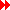 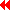 59-0628M  A.DECEIVED.CHURCH.BY.THE.WORLD_  JEFFERSONVILLE.IN  CH 67  SUNDAY_«  79       Here's the only hope that I have this morning to wind up my message, is this, "While Samson was bound, a new shock of hair growed out."«  81       †        God, send us another church just before the end time, that the power of the Holy Ghost can come into her in the demonstrations of the Spirit, and Mark 16 can follow the church, Acts 2:4, Acts 2:38, all of it will be following right along with the church. Signs and wonders accompanied the apostles. Great signs of His resurrection accompany them. While we're in prison, surely God's growing a crop somewhere, for the last great kill. May it be you, my Christian friend here this morning; may it be your strength has begin to grow. I pray that this message this morning, and out into the land to where this will go, I trust that this message will help bring the vitamin to your system that'll grow a spiritual power back into your life again. Let us bow our heads and pray.Let us pray.Closing Prayer58-1130  WATCHMAN.WHAT.OF.THE.NIGHT_  JEFFERSONVILLE.IN  SUNDAY_In this hour of gloom over the earth and destruction on every hand, Lord God, we are--we just--cannot express how we feeled, and the thankfulness and gratefulness in our heart, that Jesus Christ came down from glory and was made a Man like we, dwelled among us. And then when He died for our sins, come through the way of paradise and taken the waiting souls, broke through every spiritual power that the devil had bound the earth with; and made a street so the sunlight of God's eternal grace could shine upon those who are willing to receive it...«  E-39       †        God, grant today that man everywhere will hurry, hurry, get into the Kingdom, for the message has always been urgent. "Hurry, hurry. Come out," The Angel said in Sodom, "I can do nothing till you come hither."Lord, grant that though the message be full of grace, and power, and love, yet its urgency. Grant, Lord, that men may quickly come, and receive Christ, and be filled with the Holy Spirit. For Jesus has said, "They that are of God hear the words of God." May they come and repent of their sins, be baptized in the Name of the Lord Jesus for the remission of their sins, and be filled with the Holy Ghost; to fix their soul in the condition that the first church was. So shall it be when you come. We're thankful for the message and pray that You'll bless it, Lord, to the good of our hearts as we wait on Thee, in Jesus' Name, we pray. Amen.58-1130  WATCHMAN.WHAT.OF.THE.NIGHT_  JEFFERSONVILLE.IN  SUNDAY_«  E-48       †        And as your watchman, I say, "The morning cometh. Be ready morning stars; shine." How many would like to be remembered in a closing prayer before we go? Just raise your hand.Dear God, You see the people as they raise their hands. And they are sincere in this. Many of those who search newspapers, they've searched philosopher's books and articles of different things, but yet they cannot find no answer. But here it comes this morning in the Bible, "The morning cometh and the night cometh also."And we pray, God, that You'll bless every person here that raised their hands. And You know what's behind that hand raised. And, Lord, I believe that right where they are sitting now, that the omnipresent God is able to divide to them their inheritage of the Spirit that they are seeking at this hour.Give to each, Lord, for the sake of Thy Word and their desire, and of Thy Divine promise which cannot fail. May they receive that which they raised their hands for, as I offer this prayer in their behalf. In the Name of the Lord Jesus, may they receive it. Amen. God be with you.